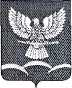 РЕШЕНИЕСОВЕТА НОВОТИТАРОВСКОГО СЕЛЬСКОГО ПОСЕЛЕНИЯ ДИНСКОГО РАЙОНАот 29.11.2011                                                                                                      № 152-27/02станица НовотитаровскаяВ соответствии со статьями 28, 52 Федерального закона от 6 октября 2003 года № 131-ФЗ «Об общих принципах организации местного самоуправления в Российской Федерации», статьями 17, 26, 72 Устава Новотитаровского сельского поселения Динского района, Совет Новотитаровского сельского поселения Динского района р е ш и л: 1. Принять проект решения Совета Новотитаровского сельского поселения Динского района «О бюджете Новотитаровского сельского поселения Динского района на 2012 год» за основу (прилагается) и вынести его на публичные слушания.2. Назначить публичные слушания по проекту решения Совета Новотитаровского сельского поселения Динского района «О бюджете Новотитаровского сельского поселения Динского района на 2012 год» (далее – проект решения).3. Установить срок публичных слушаний по проекту решения – пятнадцать дней со дня оповещения жителей Новотитаровского сельского поселения Динского района о времени и месте их проведения до дня опубликования заключения о результатах публичных слушаний.4. Создать оргкомитет по проведению публичных слушаний по проекту решения в следующем составе:1) Беспалова Ирина Булатовна - депутат Совета Новотитаровского сельского поселения Динского района;2) Вдовенко Любовь Николаевна - депутат Совета Новотитаровского сельского поселения Динского района;3) Таран Валерий Владимирович - депутат Совета Новотитаровского сельского поселения Динского района;4) Фатеева Ирина Михайловна - депутат Совета Новотитаровского сельского поселения Динского района.5. Установить, что учет предложений по проекту решения и участия граждан в его обсуждении осуществляется в соответствии с Положением о порядке организации и проведения публичных слушаний в Новотитаровском сельском поселении Динского района, утвержденным решением Совета Новотитаровского сельского поселения Динского района от 01.11.2006 года               № 52.6. Контроль за выполнением настоящего решения возложить на комиссию по законности, правопорядку, работе с общественностью и делам казачества Совета Новотитаровского сельского поселения Динского района (Шипилов).7. Настоящее решение вступает в силу со дня его официального обнародования.Глава Новотитаровского	сельского поселения                                                                              С.К. КошманО проекте решения Совета Новотитаровского сельского поселения Динского района «О бюджете Новотитаровского сельского поселения Динского района на 2012 год»